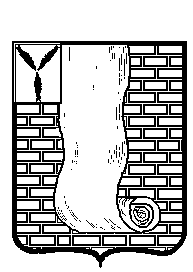 СОВЕТМУНИЦИПАЛЬНОГО ОБРАЗОВАНИЯ ГОРОД КРАСНОАРМЕЙСК КРАСНОАРМЕЙСКОГО МУНИЦИПАЛЬНОГО РАЙОНА САРАТОВСКОЙ ОБЛАСТИ__________________________________________________________________Р Е Ш Е Н И ЕО  проведении публичных слушаний по вопросу « Об изменении вида разрешенного использования  земельного участка, расположенного по адресу: Саратовская обл., р-н Красноармейский, тер. Мордовинское МО, полевой севооборот, северо-западная часть поля VIII (182 га) бывшего совхоза "Сосновский",  с кадастровым номером 64:16:050101:41»В соответствии со статьей  5.1 Градостроительного кодекса РФ, пунктом 3 части 1 статьи 4 Федерального закона от 29.12.2004г. № 191-ФЗ «О введении в действие Градостроительного кодекса Российской Федерации»,  Федеральными законами от 06.10.2003 года № 131-ФЗ «Об общих принципах организации местного самоуправления в Российской Федерации», от 25.12.2008 года № 273-ФЗ «О противодействии коррупции», Уставом муниципального образования г. Красноармейск Красноармейского муниципального района Саратовской области, Положением о публичных слушаниях, утвержденным Советом муниципального образования г. Красноармейск, от 19.11.2014 г. № 05/25, Совет муниципального образования г. Красноармейск РЕШИЛ:1. Провести публичные слушания по вопросу рассмотрения «Изменить вид разрешенного использования земельного участка «для размещения объектов дорожного сервиса» площадью 95185 кв.м. с кадастровым номером 64:16:050101:41,  расположенный по адресу: Саратовская обл., р-н Красноармейский, тер. Мордовинское МО, полевой севооборот, северо-западная часть поля VIII (182 га) бывшего совхоза "Сосновский" на разрешенный вид  использования «сельскохозяйственное использование».2. Определить дату и место проведения публичных слушаний 28.08.2019 г. в 15 час. 00 мин. в здании администрации Красноармейского муниципального района Саратовской области, расположенной по адресу: г. Красноармейск, ул. Ленина, д.62, каб. 66. 3. Утвердить состав рабочей группы по проведению публичных слушаний в составе:- Кузьменко Александр Васильевич – председатель рабочей группы, глава муниципального образования город Красноармейск;- Куклев Александр Валерьевич – заместитель председателя, секретарь Совета муниципального образования город Красноармейск;- Самойлова Алена Викторовна – начальник отдела по архитектуре, градостроительству администрации Красноармейского муниципального района.4. Рабочей группе провести необходимые мероприятия по проведению публичных слушаний.5. Гражданам, желающим выступить в публичных слушаниях, необходимо зарегистрироваться в качестве выступающих.6. Граждане, проживающие на территории муниципального образования г. Красноармейск, вправе направлять предложения (заявления) по рассматриваемому вопросу в Совет муниципального образования г. Красноармейск Красноармейского муниципального района Саратовской области по адресу: Саратовская область, Красноармейский район, г. Красноармейск, ул. Ленина, дом 62, с. 8.00 час. до 17.00 час. (перерыв с 13-00 до 14-00) кроме субботы и воскресенья, начиная с 15.08.2019 по 28.08.2019 г. Рабочий телефон  2-12-45.	7. Опубликовать настоящее решение на официальном сайте администрации Красноармейского муниципального района Саратовской области в информационной сети Интернет. Глава муниципального образованиягород Красноармейск                                                                     А.В. КузьменкоСекретарь Совета                                                                                  А.В. Куклевот14.08.2019№19/65от14.08.2019№19/65